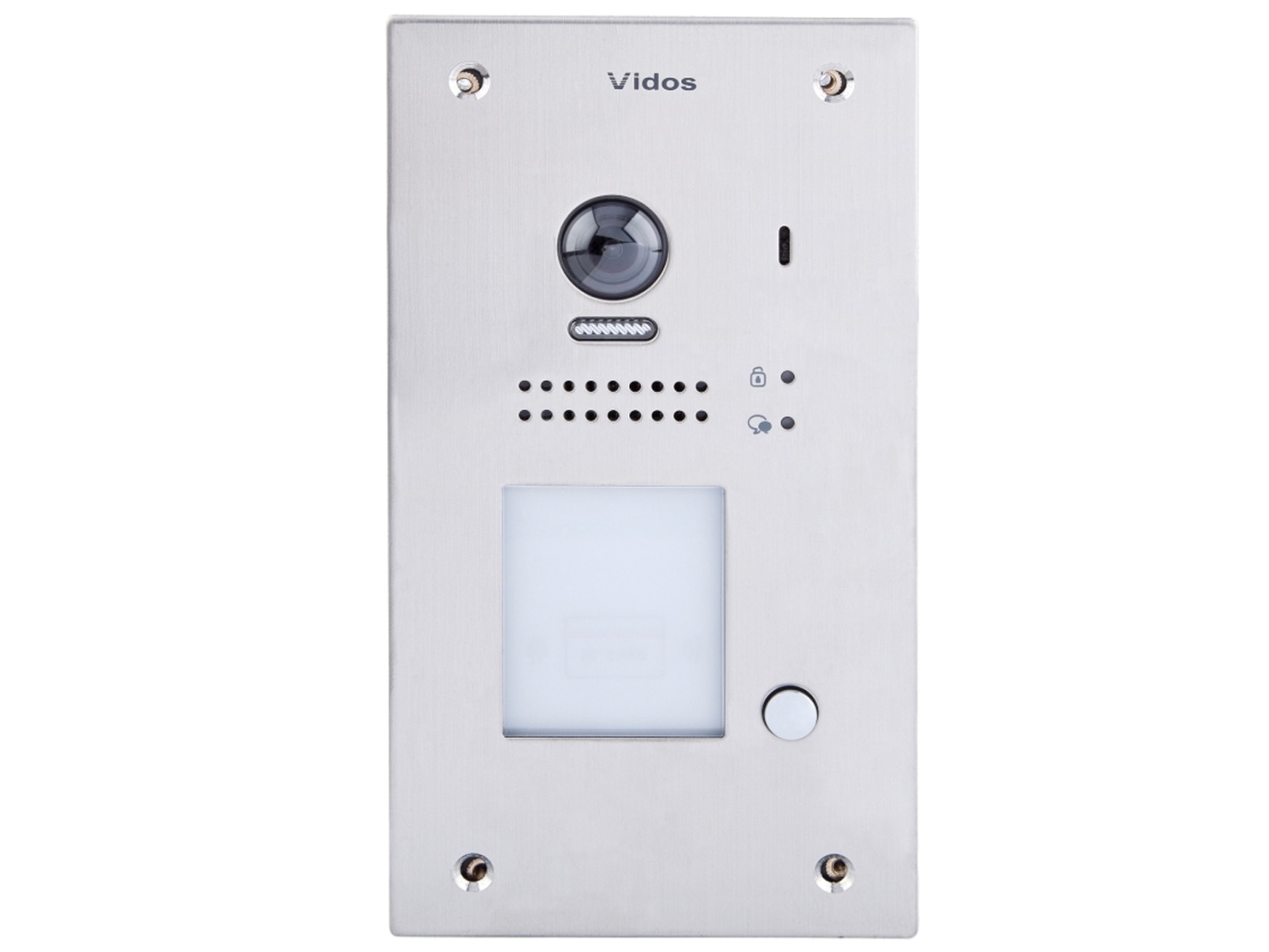 Stacja bramowa Vidos DUO S1201A z czytnikiem RFIDJednoabonentowa stacja bramowa z wbudowanym czytnikiem zbliżeniowym umożliwiającym otwieranie wejścia za pomocą karty lub breloków.


Panel przedni wykonany ze szczotkowanej stali szlachetnej wyposażony został w podświetlany czytnik zbliżeniowy (kolor podświetlenia – biały).  Maksymalna ilość zaprogramowanych tagów to 320 a dodawanie i usuwanie użytkowników odbywa się za pomocą specjalnych breloków MASTER, które są w komplecie ze stacją bramową.

Podświetlenie nocne LED pozwala na komfortowe korzystanie z urządzenia w warunkach niedostatecznej widoczności.

Seria 12xx jest wyjątkowa pod względem zastosowanej optyki. 2.0 Mpix kamera wyposażona została w szerokokątny obiektyw umożliwiający obserwację w zakresie 170° w szerokości z dodatkową funkcją zbliżania obrazu (zoom).

Stacja bramowa posiada wbudowane złącze dla czujnika ruchu (PIR), co pozwala na podłączenie takiej czujki i korzystanie z funkcji detekcji ruchu (Funkcja detekcji jest dostępna tylko z monitorami Vidos M1021).FUNKCJE:Kamera 2.0Mpix , kąt widzenia obiektywu 170°Wbudowany czytnik zbliżeniowy RFID w standardzie UNIQUE 125kHzW zestawie breloki MASTER do programowania użytkowników RFIDPodświetlany szyld informacyjny. Regulowana jasność podświetlenia1 wyjście przekaźnikowe (drugi przekaźnik przy użyciu: moduł B5)Wyjście do podłączenia czujnika detekcji ruchu (PIR)Funkcja zbliżania obrazu (zoom)Podświetlenie nocne LED - (światło białe)Wskaźnik rozpoczęcia rozmowy i otwarcia ryglaObsługuje elektrozaczepy i zwory elektromagnetyczneKonfiguracja i adresowanie przy użyciu przycisków funkcyjnychStopień ochrony IP54Wymiary: 220 x 119 x 52mmWspółpracuje ze wszystkimi monitorami i unifonami z serii DUO